Asimetrični prijelazni komad s brtvom s valjanim prstenom USA 160-150Jedinica za pakiranje: 1 komAsortiman: K
Broj artikla: 0055.0505Proizvođač: MAICO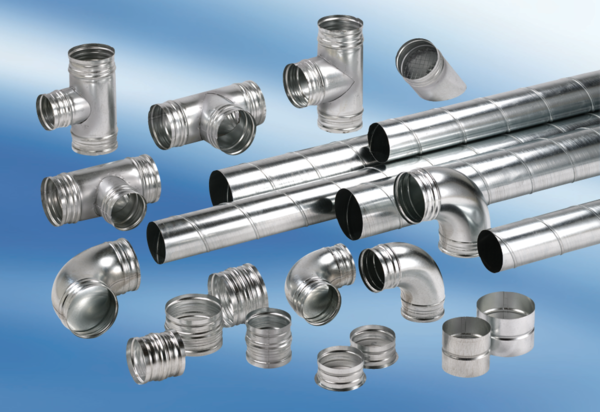 